Checklist of Polling Place Operations***Voters are allowed to take sample ballots, guides, and campaign materials with them into a voting booth!******Section 24.2-604(J) allows a person who approaches or enters the polling place for the purpose of voting to wear a shirt, hat, or other apparel, or a sticker or button attached to their apparel, on which a candidate’s name or a political slogan appears.  The Code does not permit this to candidates, representatives of candidates and any other person who enters the polling place for a purpose other than voting.***Arrive at assigned polling place on election day at the instructed time.Do not leave the working precinct on election day unless directed to by a member of the electoral board (§ 24.2-115.1).An officer who is registered to vote in the precinct in which they are working may vote there on election day.  Otherwise, the officer is eligible and encouraged to vote absentee by the applicable deadline.Voting comes first!  Limit conversations with voters and friends.Non-voters, including family and friends, should not be visiting the polling place.Continuously observe the polling area.Do not eat at the pollbook desk, near any voting equipment, or directly in front of voters.Strictly adhere to the required 6:00 a.m. opening and 7:00 p.m. closing times.Voters inside the polling place at 7:00 p.m. who wish to vote must be allowed to vote.Check and sign both copies of the statement of results.Arrive at the polling place as instructed.Welcome authorized representatives (reps)Ask each rep for proof or confirmation of identity and voter registration status.The same forms of ID acceptable for voters should also be accepted to establish the identity of the authorized representative.  §§ 24.2-643, 24.2-604(C); 24.2-103.As an alternative, an authorized representative without ID may verify their identity by referencing that their name is on the precinct’s pollbook.  If done, the rep must corroborate the information by providing the date of birth, residence address and other information such as last four digits of the rep’s social security number.If the rep has a voter registration card or confirmation document, the card is sufficient proof of both identification and voter registration status.If possible, use the pollbook to determine registration status.If the pollbook does not display the name of the rep, contact the general registrar to verify registration status.Ask each rep for their required entry statement.The steps above in no way remove the requirement that the rep must provide a written statement designating the individual as a representative.The statement presented may be a written statement or a photocopy of a written statement.The statement must be signed by either the local political party chairman or by a local independent/third party candidate (e.g. Libertarian Party of Virginia, Green Party of Virginia, or Independent Green Party of Virginia).  If the local party chairman does not designate party representatives, the state or district political party chairman may do so.See Dos and Don’ts for Campaigners and Authorized Representatives Swear in your fellow officers of electionAdminister the officer of election oath and have each sign the form.Sign and complete the Officer of Election Oath form at bottom.Place Officer of Election Oath form in envelope #2.Retrieve and complete as needed if the polling place employs split shift officers of election.Emergency ProceduresReview emergency procedures with all officers:Evacuation route and location of exitsEvacuation assignmentsDesignate a safe location to meet and wait outside the buildingDesignate a precinct official to contact the electoral boardVerify election suppliesCheck supplies, forms and materials against supply list.Set up polling roomArrange tables and chairs for best flow of traffic.Place voting equipment and booths at least 4 feet away from the tables.Set up Electronic Pollbook (EPB) laptop(s) per your locality’s EPB procedures.
orPlace the pollbook and pollbook count sheet(s) side-by-side.  Replicate practice with each alpha split of the pollbook.Supervise the setting up of both the voting equipment and EPBsImmediately report unsealed equipment to the general registrar.Enter or confirm serial, seal, private (or “protective”) counter and public counter numbers for each piece of voting equipment on SOR Part B-1 and B-2, if applicable.Each officer must examine the equipment or tape to see that no vote has been cast and the counters register zero; any rep present may also examine but not touch the equipment or tape.Chief and assistant chief, or designated officers, print and sign zero tape(s).Set up EPBs per your locality’s EPB procedures.Voting equipment and EPBs must be operational by 6:00 a.m.Ensure an adequate supply of ELECT-653 LOG – Precinct Provisional Ballots Log forms are easily accessible to the pollbook table in case the precinct must transition from sporadic to full-time provisional voting (e.g. EPB fails and no alternative voter list or pollbook is available or court orders an extension to voting hours).Verify paper and/or optical scan ballotsConfirm that ballots are for your precinct and match your sample ballot(s).Confirm that number of ballots on hand equals the number of ballots provided by the electoral board and enter or confirm on SOR Part A-1.Emergency ballot boxEnsure emergency ballot box is available, emptied, and locked. Position the box in an obvious but secure location.Verify final absentee ballot report (AB List)Verify “AB” is indicated in the pollbook ** (double asterisk column) for each name listed on the AB List.  Call the general registrar’s office if there are any discrepancies.Do not post AB List.  Make it available for public inspection (by any person) upon requestIf absentee ballots are counted at the precinct, enter the number of voted absentee ballots received from the electoral board before the polling place opens on SOR Part A-2.  Post signs inside and outside the polling placeSection 24.2-310(E) gives the local electoral board flexibility in the designation of the 40-foot prohibited area if an entrance to the building is from an adjoining building, or if establishing the prohibited area outside the polling place would hinder or delay a qualified voter from entering or leaving the building.Set up “Polling Place” and “Vote Here” signs at most visible sites.Post “Prohibited Area” sign visible at 40-foot line from each polling place entrance or in the area designated by the electoral board (see above).Post “Disabled Parking/Entrance” signs as needed.Post signs inside the polling placePost the “Sample Ballot”.Post alphabetical division signs, if applicable.Post “Voter Rights and Responsibilities” poster.Post “Attention All Voters” ID sign.Post “Explanation of Political Party Abbreviations” sign.Post other signs as directed.Place “Virginia Voters’ Election Day Complaint Form” where they are easily accessible.Reminder: For accessibility, post signs at eye level for all voters.  For signs with a large amount of text or small print (e.g. the “Voter Rights and Responsibilities” poster), you may want to place a magnifier near the sign if a sufficient number of magnifiers are available.Read 1VAC20-60-40 “When ballot cast” regulation aloud to all the officers of election and authorized representatives present.  If a part of the regulation is not applicable in the polling place based on the type of voting method/voting equipment in use, the chief may skip reading the irrelevant section of the regulation.  The full regulation is included below for your convenience.1VAC20-60-40. When ballot cast.A. A voter, voting in person on election day or voting absentee in-person, has not voted until a permanent record of the voter’s intent is preserved.B. A permanent record is preserved by a voter pressing the vote or cast button on a direct recording electronic machine, inserting an optical scan ballot into an electronic counter, or placing a paper ballot in an official ballot counter.C. A vote has not been cast by the voter unless and until the voter or an officer of election or assistant at the direction of and on behalf of the voter pursuant to § 24.2-649 of the Code of Virginia completes these actions to preserve a permanent record of the vote.D. If any voter’s ballot was not so cast by or at the direction of the voter, then the ballot cannot be cast by any officer of election or other person present.  Notwithstanding the previous sentence, if a voter inserts a ballot into an optical scanner and departs prior to the ballot being returned by the scanner due to an undervote or overvote, the officer of election may cast the ballot for the absent voter.E. An absentee voter who votes other than in person shall be deemed to have cast his ballot at the moment he personally delivers the ballot to the general registrar or electoral board or relinquishes control over the ballot to the United States Postal Service or other authorized carrier for returning the ballot as required by law.Statutory Authority: §§ 24.2-103 and 24.2-663 of the Code of Virginia.Open the polling placeVerify the correct time.  At exactly 6:00 a.m., announce outside the polling place entrance loudly and clearly, “This polling place is open.”Welcome authorized representatives (Reps)Welcome Reps on arrival; check written authorization and verify registration status.  Refer to pages 2 and 3 within this Election Day Guide for verification procedures and to the Do’s and Don’ts for Campaigners and Authorized Representatives.***KEEP THE LINES MOVING!!!***Number of ballots castEnter total number of ballots delivered by the electoral board while the polls are open, if any, on SOR Part A-1 (Line A2).Enter total number of ballots reproduced while the polls are open, if any, on SOR Part A-1 (Line A3).  (See Procedures for Use of Form ELECT-646.1, Authorization to Reproduce Ballots.)Verify the correct time.  At 6:45 p.m., announce outside the polling place entrance loudly and clearly, “This polling place will close in 15 minutes.”Number of provisional votes cast during election dayThe Department of Elections (ELECT) requires each locality to report its total number of provisional ballots cast during election day after each polling place closes.  ELECT’s reporting categories are broken into three groups: non-registered provisional, no ID provisional, and other provisional. Helpful Hints: A provisional voter is considered a “non-registered” voter after confirmation is given by the general registrar’s office that the voter is not registered but is given permission to vote a provisional ballot anyway.  A voter is also considered non-registered if their name does not appear upon the pollbook and the general registrar cannot be reached for confirmation. The log for these voters must be marked on the provisional ballot log with reason code 1 or 2.   A provisional voter is a “no ID” voter if they have not shown the pollbook officer one of the acceptable forms of ID.  The no ID category applies EVEN if a combination of provisional reason codes 1 - 6 are also marked on the provisional ballot log.  A provisional voter is an “other” voter as long as the ID reason code is unmarked on the provisional ballot log.  The main categories capturing “other” reasons are codes 3 – 6 on the provisional ballots log.  The tracking mechanism employed by the locality to track provisional votes cast during election day must be maintained throughout the day.  The chief or assistant chief must be prepared to provide accurate numbers on provisional votes cast during election day within the polling place when the unofficial results are reported after the polling place closes. Close the polling placeVerify the correct time.  At exactly 7:00 p.m., announce outside the polling place entrance loudly and clearly, “This polling place is officially closed.”Record names of voters, if any, waiting in line.  Start the list with the name of the last person in line and work forward.Anyone in line when the polling place closed at 7:00 p.m. must be allowed to vote using the voting equipment.Do not begin ascertaining the results until the last person has voted and departed.After all voting in the polling place is completed, close each EPB per your locality’s EPB proceduresWelcome and instruct authorized representatives (reps)Welcome reps; check written authorization and verify registration.  Refer to pages 2 and 3 within this guide for verification procedures and to the Dos and Don’ts for Campaigners and Authorized Representatives.  Explain to reps that they may not leave the polling place until the tabulation of results has been completed and announced to election headquarters (i.e. the general registrar’s office).If less than four reps request to be present, the officers shall select from among any bystanders, so that as many as four reps and bystanders are present while the votes are counted [see Dos and Don’ts for Campaigners and Authorized Representatives.]Supervise obtaining of results (closing the polling place)Refer to the user instructions for the voting machine.Supervise counting of absentee ballots – if applicableReview 1VAC20-70-20 “Material omissions from absentee ballots” and 1VAC20-70-30 “Substantial compliance for Federal Write-In Absentee Ballots” regulations.  If authorized reps or neutral observers are present, make regulations available to all present.Begin to process absentee ballots immediately after 7:00 p.m. and after the last person has voted and departed the polling place.  Do not certify the closing of the polling place until the last absentee ballot is cast.  As per SB 960, if a general registrar has chosen to expedite the counting of absentee ballots returned by mail by opening the sealed ballot envelopes in accordance with law, the requirement that the absentee ballot return envelope and unopened ballot envelope be deposited into an appropriate container does not apply.  Empty ballot boxUnlock and open the ballot box.Remove, but do not open, sealed provisional ballots in green and lime green envelopes, if any.Enclose used sealed green and lime green envelopes and accompanying Precinct Provisional Ballots Log in the larger green envelope #1A.If so instructed by EB/GR, attach Precinct Provisional Ballots Log to the front of envelope #1A.Enter in the certification section, on the reverse side of envelope #1A, the number of green envelopes (both green and lime green) enclosed.Two officers must sign certification section on the reverse side of envelope #1A.If no provisional votes are cast in the polling place, two officers may instead complete a certification in place of provisional votes envelope #1A ELECT-1A form.  When there are no provisional votes, this form can be sent to the circuit court for retention allowing reuse of the empty envelope.  The unused, unmarked envelope should be returned in the supply case to the general registrar’s office.Special Procedures, only if voting hours are extended by court order (Extremely Rare)All voters voting after normal voting hours must vote by provisional ballot.  Provisional ballots cast must be captured in Provisional Ballot Envelopes ELECT-653 and reason code 3 must be checked.A separate Precinct Provisional Ballots Log must be used for all “after hours” provisional voters.  Reason code 3 must be circled on the provisional log for each voter.  If additional reason codes are needed, circle the appropriate code on the log and check the appropriate box on the provisional envelope.  A provisional “after hours” voter who does not present an acceptable form of ID must, along with checking reason code 3, must check the box labeled “Voter ALSO did not present required identification”.Separate out all provisional ballots with reason code 3 checked (even if another reason is also checked).Enclose the “after hours” provisional ballots in the larger green envelope #1B.If so instructed by EB/GR, attach Precinct Provisional Ballots Log to the front of envelope #1B.Enter in the certification section, on the reverse side of envelope #1B, the number of both green and lime green envelopes enclosed.Two officers must sign the certification section on the reverse side of envelope #1B if voting hours are extended. Announce unofficial resultsThe chief or designed officer of election, whichever is applicable, must immediately call in unofficial election results and the number and disposition of all provisional votes cast in the precinct to the general registrar’s office (i.e. precinct totals of “non-registered”, “no ID” and “other” provisional votes cast). Announce unofficial results inside and outside the polling place.  If no one is outside the polling place, no outside announcement is necessary.  If media, reps or others are still present in the polling place, they may leave at this time.  Complete the Statement of Results (SOR) (two identical copies)See instructions on page 29 of this guide.Complete ELECT-658 Printed Return Sheet (ELECT-658 may be printed on yellow or white paper)All officers sign the Printed Return Sheet.Attach results tape #3 to Printed Return Sheet.Seal signed Printed Return Sheet in envelope #2A.Supervise/pack envelopes and boxes [see References section]Check off each envelope/box as it is packed, sealed and signed.Confirm that precinct name and/or number and date of election are printed on each envelope/box.If necessary, enter this information in the upper right corner of each envelope/box label.OptionalIf the precinct uses ELECT-Empty Envelope Certification, complete it and include it in envelope #2.  The unused, unmarked envelopes should be placed in the supply case returning to the general registrar’s office.If the precinct uses ELECT-659, -668 Certification of Materials Used in Election form, complete it and include it in envelope #2.Any unused, unmarked envelopes should be placed in the supply case returning to the general registrar’s office.Supervise/take down the voting equipment and EPB unitsRefer to the user instructions for the voting machine.Refer to your locality’s EPB procedures.Supervise/make final checksRemove all signs and return as instructed.Pack election materials in the supply container and return as instructed.Leave polling place and inside of 40’ prohibited area clean and organized.Set up demonstration equipment and all instructional materialsSet up equipment and ensure instructional aides are easily visible.Be prepared to provide instruction if demo equipment fails.Offer a demonstration to each voterRe-read and have available 1VAC20-60-40 “When ballot cast.” regulation.Direct the voter’s attention to any instructional posters (e.g. Constitutional Amendment Explanation Poster).Explain how to vote using the equipment present in the polling place.If asked, provide write-in instructions.Exception: Write in voting is not allowed in a primary election.If using equipment that allows an overvote, caution voter against overvoting.  Let the voter know that, if they wish to cast a ballot with an overvoted race, the optical scanner is/are programmed to accept the voter’s ballot and will count the properly voted races.If using an optical scanner, inform the voter that they may return the ballot in exchange for a new one (see Spoiled Ballot section) if they want to change their vote in any race/issue on the ballot.Direct the voter’s attention to the Sample Ballot.Remind the voter that they may ask an officer of election for further instructions on any aspect of the voting equipment at any time.Take down demonstration equipmentTake down and secure demo equipment.Pack up instructional aides.Assist with other duties as directed.Note: For EPBs, all AB applicants should be included in the EPB database except those who applied on Monday before the election (emergency applicants will be listed separately).  Alphabetic sections and PBC forms are not used with EPBs.  Refer to your locality’s EPB procedures for detailed instructions.Final Absentee Ballot Applicant List (AB List): the official record of voters who were issued an absentee ballot before election day.“AB” has been pre-printed or hand-written on the pollbook for some voters.  Confirm that this has been done, and mark “AB” for any absentee voters with no “AB” on the pollbook.Do not post the AB List.  Instead, retain the list for inspection by any person who asks to see it.Treat each name marked “AB” on the pollbook as a person who has already voted.  Refer to Problem 19 in the What If for guidance if a person offers to vote and “AB” is marked next to her name.Pollbook: the official record of registered voters in the precinct.  In addition to the identifying information listed for each voter, the pollbook will show, to the left of some voters’ names, a symbol that affects a voter’s qualification to vote.Question Mark (?): (may appear as “inactive” in the EPB message box) means that there is a question about the voter’s current resident address (see Problems 3 – 7 in the What If).A capital “A” (A): means that the voter has an assigned number instead of a social security number in her voting record (see Problem 18 in the What If).A capital “F” (F): means the voter is an overseas voter eligible to vote in federal elections only (see Problem 8 in the What If).  Also check AB List to see if a ballot has been sent (see Problem 19 in the What If).Reference Note: All voters who qualified to vote after the books were printed will have been hand-entered at the end of the appropriate alphabetical section or will be listed on a supplemental pollbook page.Pollbook References Alphabetical Sections:  The pollbook may be divided into alphabetical sections (A-J, K-Z, etc.) depending on the number of voters in the precinct.  Be prepared to re-divide the pollbooks should long lines appear on election day.  Alphabetical sections are not used with the EPBs.Legislative Districts:  A precinct may be split between two or more districts.  The districts applicable to all voters in the precinct are printed at the bottom of each page of the pollbook.  Specific information appears on the line for each voter.Town Voters:  When a town election is held in November, the precinct may contain voters who are not registered in the town.  The pollbook will indicate which voters are within the town.  If a town voter has moved out of the town, see Problems 4 - 7 in the What If.Pollbook Count Form (PBC):  A set of pre-printed forms that list numbers 1 – 1,000, 1,001 – 1,500 and 1,501 – 2,000 in consecutive order.  A separate pollbook count form or set of forms are used for each alphabetical section of each pollbook.Confirm pollbook and pollbook count formsUsing a black or blue pen, mark “AB” (for absentee ballot) in the ** (double asterisk) column of the pollbook for each name listed on the AB List, or confirm that this already has been done.Confirm that you have one pollbook count form set for each alphabetical division of the pollbook.Confirm identifying information on the pollbook count form (top of each page).All voters who qualified to vote after the books were printed will have been hand-entered at the end of the appropriate alphabetical section or will be listed on a supplemental pollbook page.For EPBs, all absentee ballot applicants should be included in the EPB database except those who applied on Monday before the election (emergency applicants will be listed separately).  PBC forms are not used.  Refer to your locality’s EPB procedures for detailed instructions.Suggestion:  To assist in keeping a record of the number of voters voting by paper ballots, use a different colored pen to mark off the pollbook count number, or mark a “P” (instead of “X” or “O”) in the numbered space on the pollbook count form.***KEEP THE LINES MOVING!***Determine if voter is qualifiedWhen determining a person’s qualification to vote, if you encounter a problem that cannot be resolved quickly, direct the person to the chief or assistant chief.Note: The pollbook count numbering procedures listed on the next page do not apply to EPBs.  Refer to your locality’s EPB procedures for detailed instructions.The majority of voters will be checked in following the procedures outlined on the next page, Steps 1 - 6.***See What If for all other issues and detailed instructions on the issues above.***Certify Pollbook Count form (First three bullets do not apply to EPBs)Enter the last number marked off on the pollbook count form in the certification section (page 4 of the form).Sign pollbook count certification (only the last pollbook officer for each pollbook is required to sign).Provide pollbook count certification number to officers completing the SOR to enter in Part C.For EPBs: Refer to locality’s EPB procedures for detailed instructions to obtain count for SOR Part C.Immediately report unsealed equipment to the chief.Verify seals are intact and match the seal numbers of voting machines assigned to the precinct listed on envelope #7/7C; remove each seal, when required, and insert in envelope #7/7C.Set up machines (refer to the user instructions for the voting machine).Position machines so no person other than the voter can see the voter’s ballot marking surface, and no voters, officers or observers will walk behind any voter where they can see (even unintentionally) how the voter is voting.  The voter’s perception of privacy in voting is as important as actual privacy.Re-read and have available 1VAC20-60-40 “When ballot cast.” regulation.Direct voter to next available machine; ready machine for voter.Remind voter that she may ask an officer of election for instructions on how to use the ballot or equipment at any time.  Voter and assistant must complete Request for Assistance form if the voter needs assistance in reading or marking the ballot due to blindness, physical disability, or inability to read or write.  This includes translation of the ballot into another language.  See Problems 15, 16, and 17 in the What If and the Assistance form for details.Stand near the voting machine while voter is voting to be readily available to answer technical questions, while protecting the voter’s privacy.Remind voter to confirm choices and ensure voter has cast ballot.Once the voter has left the booth, confirm ballot has been cast, remove extraneous materials, and make sure there are not marks on equipment or booth.If the voter leaves the booth without casting the ballot and has left the polling place, notify the chief immediately.  The un-voted ballot must be cancelled.For curbside voting requests, see Problem 17 in the What If.Offer and, if acceptance is acknowledged, hand “I VOTED” sticker to voter that completes voting.For optical scan ballot –Spoiled ballot (voter wants a replacement)Mark the ballot “Spoiled” and place in envelope #4.Enter one tally mark on the ballot record report under “Spoiled”.Issue a new ballot.  Do not assign another pollbook count number.Void ballot (voter leaves ballot in booth or removes ballot from the polling place)Retrieve ballot, if possible, mark “VOID”, and place in envelope #4.Enter one tally mark on the ballot record report under “Void”.DO NOT issue another ballot.  Do not erase, change or reuse voter’s pollbook count numberFor optical scan ballots or paper ballots:Process ballots from emergency ballot box, if used.  Do not open green/lime green envelopes containing voted provisional ballots.Process ballots according to locality’s instructions.Close the polling place on each voting machine as directed by chief officer.Print required number of results tapes and give to the officers completing the SORs.Pack up and secure all voting machines (refer to the user instructions for the voting machine and/or tailored locality instructions).At the chief’s direction, seal voting machines and record seal numbers on envelope #7/7C.References enclosed within this documentBallot Officer Section (For localities using optical scan voting equipment)Packing Envelopes and Boxes ChartPacking Envelopes and Boxes Chart, Optional EnvelopesPersons Allowed Inside Polling Place List and Authorized Representatives (See Prohibited Area Poster and Dos and Don’ts for Campaigners and Authorized Representatives)Primary Election InstructionsCompleting SOR InstructionsAt direction of the chief, count optical scan ballots.  Verify number of sealed packages, if provided in pre-counted packages; count individual ballots, if not in sealed packages.  Verify ballot count for each individual package when it is first opened.  Do not open packages that are not needed.Re-read and have available copies of 1VAC20-60-40 “When ballot cast.” regulation.Issue a ballot to each voter who has been qualified by the pollbook officer(s).Count unused ballots.  Leave sealed (pre-counted) packages sealed.Report count to officers completing the SOR.PACKING ENVELOPES AND BOXESPACKING ENVELOPES AND BOXES*** Optional Envelopes**** “Two Officers” means:General/Special/Dual Party Primaries: Officers of different political partiesOne Party Primary: Any two officersOptionalIf the precinct uses the Empty Envelope Certification (ELECT-Empty Envelope Certification), complete it and include it in envelope #2.  The unused, unmarked envelopes should be returned in the supply case.If the precinct uses the Certification of Materials Used in Election (ELECT-659, -668) form, complete it and include it in envelope #2.  Any unused, unmarked envelopes should be returned in the supply case.Envelopes #3, #6, #7, #8, #9 and #10 will no longer be provided by ELECT as stocks are exhausted.  A locality may develop its own envelopes #9 and #10 and use them, if desired, Envelopes #11 - #14 are NOT provided by ELECT, but, a locality may provide its own and use them, if desired.Officers of election.Qualified voters offering to vote and persons assisting them at their request.Candidates may enter to vote or visit for NO longer than ten (10) minutes per day per polling place.  While in the polling place, candidates MAY NOT campaign.Minors age 15 or younger accompanying a parent.  The minor is also permitted to accompany his or her parent into the voting booth.Any member or authorized representative of the electoral board.Any authorized party representative (see “Activities Prohibited Inside Polling Place” on the next page for more details).Any authorized candidate representative (see “Activities Prohibited Inside Polling Place” on the next page for more details).Voting equipment custodians.News media representatives [see § 24.2-604(I) for permitted activities and limitations].Neutral observers or others as authorized in writing by electoral board [see § 24.2-604(H)].High school election pages.Minors voting in a simulated election [see § 24.2-604(G)].Campaigning is not permitted by anyone inside the polling place.No person may give, tender, or exhibit any ballot, ticket or other campaign material to any person.No person may solicit or in any manner attempt to influence any person in casting her vote.See “Election Day General Reminders” on page 2 for more information on worn items (e.g. political apparel, stickers and/or buttons, etc.)No one may hinder or delay any officer of election or voter.Neutral observers [§ 24.2-604(H)] and candidate or party authorized representatives [§ 24.2-604(C)] (other than interpreters) are prohibited from assisting voters with voting, or wearing any indication that they are authorized to assist voters either inside the polling place or within 40 feet of any entrance to the polling place.  See Dos and Don’ts for Campaigners and Authorized Representatives (Rev 7/17) for more details.What is a primary election?A primary is an election held for the purpose of selecting one or more candidates to represent a political party for election to a particular office(s).  In a primary election, voters decide who will be the nominee(s) of the political party.  In a dual primary or multiple primary, two or more parties’ primaries are held on the same day.  Virginia law permits a voter to vote in either primary, but in only one of the primaries held on the same day.  (§ 24.2-530)Currently only two political parties meet the definition of “political party” as defined by § 24.2-101.  They are the Democratic Party of Virginia (DPVA) and the Republican Party of Virginia (RPVA).  Only authorized representatives of DPVA and RPVA are eligible to request a primary election as a method to nominate a candidate for elected office.Exceptions to “general election” proceduresIn a primary election, write-in votes are not permitted.  (§ 24.2-644, Code of Virginia).  The other procedures that are different from a “general election” are addressed on the next page.How to complete the revised Statement of Results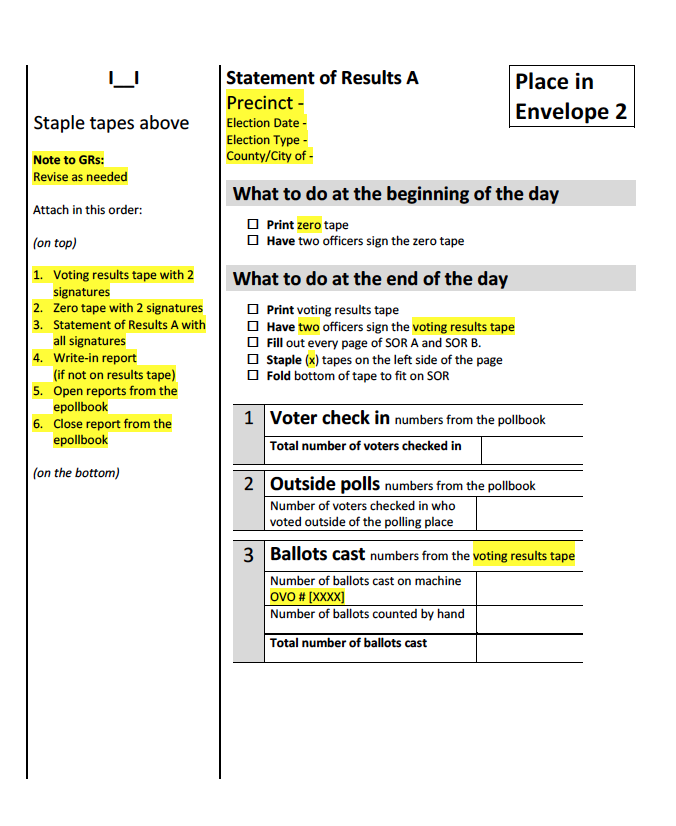 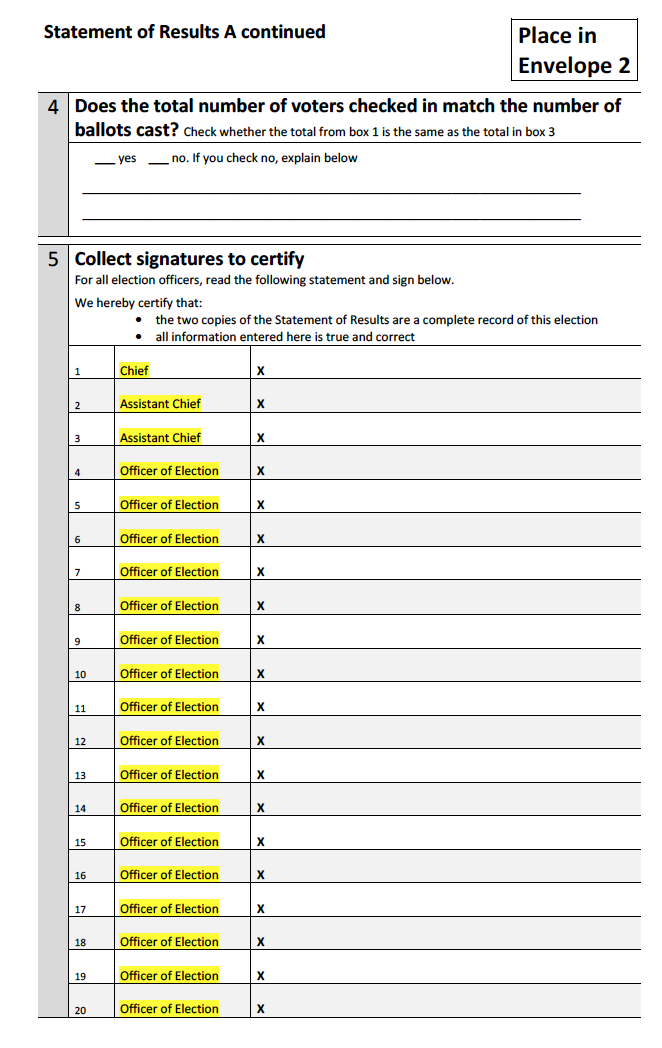 Front of Statement of Results 				Back of Statement of Results						Locate copies of the statement of results (SOR).You will fill out both copies of the Statement of Results. If your locality is holding a dual or multi-party primary, you will need to fill out two SORs for each party’s primary. If not already filled in by the GR, then enter:the precinct name and numberthe election datethe election typethe county/cityAt the beginning of the day, print the zero tape and collect signatures from Election Officers. The Department of Elections recommends all officers sign, however, a minimum of two should sign. Follow your general registrar’s instructions.At the end of the day, print the voting results tape and collect signatures from Election Officers. The Department of Elections recommends all officers sign, however, a minimum of two should sign. Follow your general registrar’s instructions.Follow instructions on Statement of Results to fill in the front and back of both forms. Have all Election Officers sign all copies of the Statement of Results.Staple 1 zero tape and 1 voting results tape to the left side of the Statement of Results.You may only have one zero tape. Staple that to the Statement of Results that goes to the Circuit Court. How to fill out the previous statement of resultsLocate copies of the statement of results (SOR).  Enter required information and duplicate in the quantities needed.Number of copies:
Two copies are required for each precinct; the forms will be prepared by the EB/GR for use at each precinct.Dual/Multi-Party primary:
If your locality is holding a dual or multi-party primary, two SOR copies are required for each party’s primary.Information required:
Your electoral board or general registrar may enter the following information on these forms prior to giving them to the officers of election for use at each polling place.  If not, it must be entered at the polling place.Enter the name of the county, city or, if applicable, town and enter the name of the precinct in which the form is to be used;In Part B column (VM-1), enter the number of the first machine to be used in the precinct;In succeeding columns (VM-  ) and succeeding lines, enter the numbers of any other machines to be used in the precinct;In Part D in the row marked “Office Title”, enter the name of the offices in the order in which they will appear on the ballot with a center alignment;In Part D in the row marked “Candidate Names”, enter the names of the candidates that appear on the ballot; (If applicable to the election) In Part D in the row marked “Issue”, enter the title of the proposed constitutional amendment question or local referendum/bond issue.  Enter the title(s) of said issue(s) with a center alignment and enter issue(s) after the last office on the ballot;In Part D in the row marked “Issue Responses”, enter “Yes” and “No”; and In Part D, remove the “Write-In Votes” header that appears to the left of the “Total Votes Cast For This Office/Issue” header;Complete SOR in duplicate according to instructions on the SOR form and any additional instructions from your electoral board or general registrar.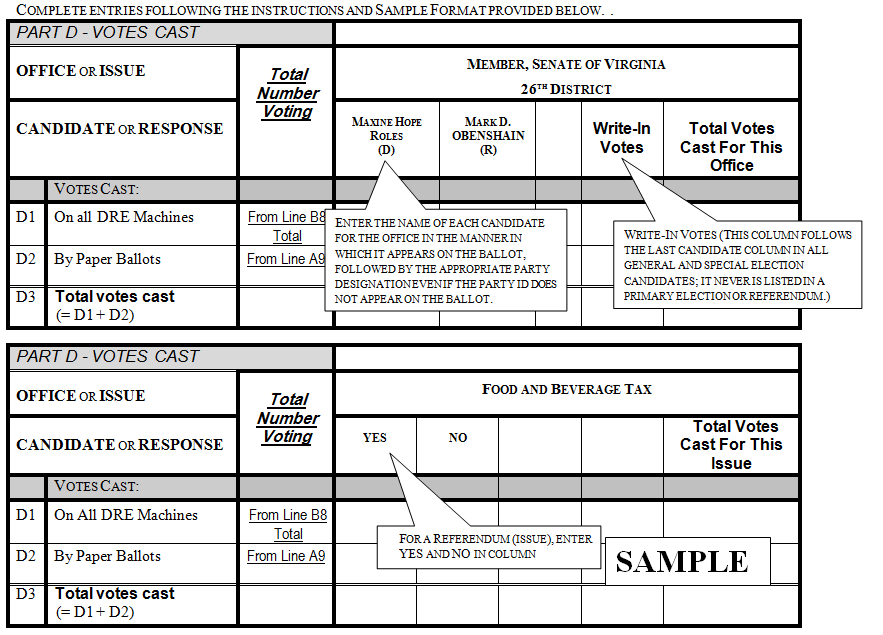 Commonwealth of VirginiaDepartment of ElectionsCommonwealth of VirginiaDepartment of ElectionsCommonwealth of VirginiaDepartment of ElectionsElection Day GuideFor Officers of Election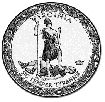 Election Day GuideFor Officers of ElectionElection Day GuideFor Officers of ElectionChecklist SubjectsChecklist SubjectsPageElection Day General RemindersElection Day General Reminders2Chief Election OfficerChief Election Officer3Demonstration OfficerDemonstration Officer13Pollbook OfficerPollbook Officer15Machine/Booth OfficerMachine/Booth Officer20List of Attached ReferencesList of Attached References22Ballot Officers23Packing Envelopes and Boxes Charts24Persons Allowed Inside Polling Places – List of Authorized Representatives26Activities Prohibited Inside Polling Places List27Primary Election Instructions28Completing Statement of Results (SOR) Instructions29Election Day General RemindersChief Election OfficerChief Election OfficerChief Election OfficerChief – Before the Polling Place OpensChief – While the Polling Place is OpenPeriodically verify that the total number of voters from all pollbook count forms or EPBs is the same as the total number from the public counter on each voting unit plus any paper ballots cast.  Continue this process, as time permits, in the space provided.UnitNumberCounterNumberPaperBallotsTotalNumberTimePeriodically verify that the total number of voters from all pollbook count forms or EPBs is the same as the total number from the public counter on each voting unit plus any paper ballots cast.  Continue this process, as time permits, in the space provided.Periodically verify that the total number of voters from all pollbook count forms or EPBs is the same as the total number from the public counter on each voting unit plus any paper ballots cast.  Continue this process, as time permits, in the space provided.Periodically verify that the total number of voters from all pollbook count forms or EPBs is the same as the total number from the public counter on each voting unit plus any paper ballots cast.  Continue this process, as time permits, in the space provided.Periodically verify that the total number of voters from all pollbook count forms or EPBs is the same as the total number from the public counter on each voting unit plus any paper ballots cast.  Continue this process, as time permits, in the space provided.Periodically verify that the total number of voters from all pollbook count forms or EPBs is the same as the total number from the public counter on each voting unit plus any paper ballots cast.  Continue this process, as time permits, in the space provided.Periodically verify that the total number of voters from all pollbook count forms or EPBs is the same as the total number from the public counter on each voting unit plus any paper ballots cast.  Continue this process, as time permits, in the space provided.Periodically verify that the total number of voters from all pollbook count forms or EPBs is the same as the total number from the public counter on each voting unit plus any paper ballots cast.  Continue this process, as time permits, in the space provided.***Remember to account for the number of voided optical scan ballots.***Remember to account for the number of voided optical scan ballots.Chief – After the Polling Place is Closed***NOTE: If voting hours are not extended, leave envelope #1B unmarked and unused.  Place in the supply case returning to the general registrar’s office.  DO NOT put empty or unused small green/lime green provisional vote envelopes (i.e. ELECT-653 and ELECT-653ID) into unused large green envelopes #1A or #1B.  Place them separately in the supply case returning to the general registrar’s office.***Demonstration OfficerDemonstration OfficerDemonstration OfficerDemonstration OfficerDemonstration OfficerDemonstration Officer – Before the Polling Place OpensDemonstration Officer – Before the Polling Place OpensDemonstration Officer – Before the Polling Place OpensDemonstration Officer – After the Polling Place is ClosedPollbook Officer Pollbook Officer Pollbook Officer Definitions and ExplanationsPollbook Officer – Before the Polling Place OpensPollbook Officer – While the Polling Place is OpenStandard ProcedureWhat to do if …Step 1: Ask the voter for their full legal name and current residence address even if you know the person.Repeat the voter’s full name and current address in a loud and clear tone so that the party and/or candidate representatives can hear.Ask the voter for any one of Virginia’s acceptable forms of photo identificationIf voter’s qualification to vote is challenged by another voter or an officer of election, see Problem 13 in the What If.If you have questions about which IDs are acceptable, see Problem 1 in the What If.If voter has no acceptable photo ID, see Problem 2 in the What If.Step 2: Locate voter’s name on the pollbook or EPB.If “?” is printed next to voter’s name or if the voter has moved, see Problems 3 – 7 in the What If.If voter’s name is already marked with a consecutive number on pollbook, see Problem 14 in the What If.If “A” or “F” is indicated next to voter’s name, see Problems 8 and 18 in the What If.Step 3: Compare voter’s current address with the address printed on the pollbook or seen on the EPB screen.If voter’s address has changed, see Problems 4 – 7 in the What If.Step 4: Mark off pollbook count number or select voter from the EPB.Step 5: Enter the marked-off number in the pollbook in the 2nd column titled “Enter Consecutive Voter Number”.Step 6: Give the voter an entry/voting permit and direct the voter to the next officer.  After being checked in and marked on the pollbook, the voter must remain in the polling place until they cast their vote.If…Then, in addition to entering the pollbook count number… Voter votes outside the polling place.Enter “OP” opposite voter’s name in pollbook (in ** column).Voter is required to sign Affirmation of  Eligibility statement.Enter “S” opposite voter’s name in pollbook (in ** column).Voter is required to vote a paper ballot (emergency or Presidential ONLY).Enter “P” opposite voter’s name in pollbook (in ** column).  Mark the “P” for voters who vote paper ballot. Paper ballots are not optical scan ballots because they cannot be read by optical scanner machines. Dual Primary Election: Mark the voter’s name with the pollbook count number in the pollbook for the primary in which they are voting.  A voter may only vote in one party’s primary.  When dual primaries are held, see “Primary Elections” at the end of this document.Pollbook Officer – After the Polling Place is ClosedMachine/Booth OfficerMachine/Booth OfficerMachine/Booth OfficerMachine/Booth Officer – Before the Polling Place is OpenMachine/Booth Officer – While the Polling Place is OpenMachine/Booth Officer – After the Polling Place is ClosedREFERENCESBallot OfficerBallot OfficerBallot OfficerBallot Officer – Before the Polling Place OpensBallot Officer – While the Polling Place is OpenBallot Officer – After the Polling Place is ClosedEnvelope NumberContentsSealing and Signing Requirements*Envelope #1A and Certification in place of Provisional votes Envelope #1A ELECT-1A to be used if noneProvisional Ballot(s) VOTED
[Sealed Green and Lime Green Envelopes]Precinct Provisional Ballot LogCertification of OfficersEnter Number of Envelopes EnclosedSign Certification (Two officers)Sign with LabelSign and Date Label (Two officers)Envelope #1B ONLY if instructedProvisional Ballot(s) Cast After Hours by court order extending voting hoursPrecinct Provisional Ballot Log (After Hours)Certification of OfficersEnter Number of Envelopes EnclosedSign Certification (Two officers)Sign with LabelSign and Date Label (Two officers)Envelope #2Oath of Officer FormPollbooksPollbook Count FormsStatement of Results (Two identical copies)Write-Ins Certification, (If used) (Two identical copies)Incident Report (If used)Ballot Record Reports (If used)Rejected AB Log (If used)EPB Thumbdrives (1 from each precinct)Seal with LabelSign and Date Label (Two officers)Envelope #2AELECT-658 Printed Return Sheet with consolidation or results tapes attachedSeal with LabelSign and Date Label (Two officers)Box/Envelope #3Counted BallotsCounted Ballots with Write Ins (Keep separated)Seal envelope with LabelSeal box with three labelsSign and Date Label(s) (All officers)Envelope #4Spoiled BallotsVoid BallotsSeal with LabelSign and Date Label (Two officers)Box/Envelope #5Absentee Ballot Material (If applicable)Absentee Ballots Returned UnusedRejected/Unopened AB EnvelopesEmpty AB envelopesEmpty AB Return EnvelopesSeal envelope with LabelSeal box with three LabelsSign and Date Label(s) (Two officers)Box/Envelope #6Unused BallotsSeal with LabelSeal box with three LabelsSign and Date Label(s) (Two officers)Envelope #7Optical Scanner Memory CardsMachine Seals Optical Scanner KeysSeal with LabelSign and Date Label (Two officers)Envelope NumberContentsSealing and Signing Requirements*Envelope #8Used Voter Registration ApplicationsUsed Affirmation of Eligibility FormsUsed Request for Assistance FormsAuthorized REP (Poll Watcher) FormsOther Completed PaperworkNo Seal RequiredEnvelope #9 (Optional)Virginia Election LawsNo Seal RequiredEnvelope #10 (Optional)Officer of Election Buttons/Name BadgesNo Seal RequiredEnvelope NumberContentsSealing and Signing Requirements*Envelope #11 (Optional) Hand Deliver to General Registrar’s OfficeOptical Scanner Results Tape #4Election Machine WorksheetCertification of OfficersSign with LabelSign and Date Label (Two officers)Envelope #12 (Optional)Duplicates and Name Mistakes ListNotification of Death of Registered VoterSeal with LabelSign and Date Label (Two officers)Persons Allowed Inside Polling Places (see Prohibited Areas Poster)Activities Prohibited Inside Polling Places (see Prohibited Areas Poster)Primary ElectionsDual or multiple primary elections only …Dual or multiple primary elections only …Voter must be asked …“In which party’s primary do you wish to vote?”Note: For EPBs, refer to your locality’s EPB procedures for detailed instructions.Look up voter in both pollbooks to make sure voter has not already voted in either primary (including voting absentee).Mark the pollbook count sheet for the selected primary only.Enter the pollbook count number in the pollbook for the selected primary only.Do not mark the other party’s count sheet or pollbook.Give the voter the proper entry ticket for the party primary they selected.Give the voter the proper ballot for the party primary they selected.Completing the Statement of Results